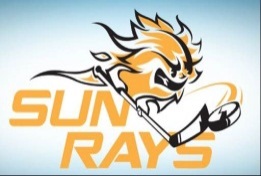 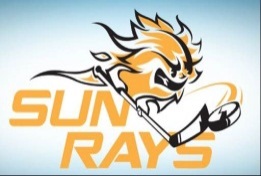 Name:  ___________________________________________Date of Birth:_______________________Address: __________________________________________________________________________________________________________________________________________________________________________Email:  ______________________________________________________________________________
Phone #: ____________________________________________________________________________Have you volunteered with special needs individuals before?    Yes ______   No  ________If yes,  where?  __________________________________________________________________________________________________________________________________________________________________________Have you played hockey?   Yes ______________    No ______________Have you coached hockey?  Yes ______________  No ______________If yes, what levels/ ages?  ______________________________________________________________Please list any current coaching qualifications._______________________________________________________________________________________________________________________________________________________________________________________________________________________________________________________________What interests you in becoming a volunteer with the Sun Rays hockey team?_______________________________________________________________________________________________________________________________________________________________________________________________________________________________________________________________Will your volunteering be counted towards your high school volunteer hours requirement?Yes ______________    No ________________Are you available on Saturday mornings?          Yes ________    No  _____________Date:  _______________   Signed: ______________________________________________Thank you for your interest in becoming a Sun Rays volunteer.  Please return your application by email to woolwichsunrays@gmail.com , fax to 519-669-4217, or mail it to Woolwich Memorial Centre  24 Snyder Ave S, Elmira  ON   N3B 1Z1	